April 7, 2016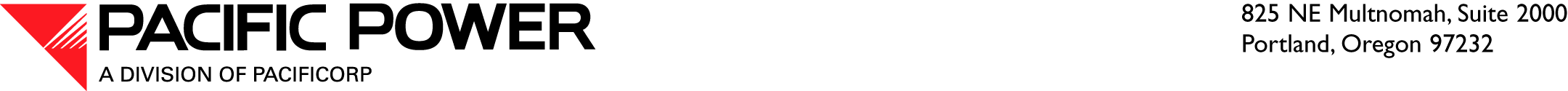 VIA ELECTRONIC FILINGAND OVERNIGHT DELIVERYSteven V. KingExecutive Director and SecretaryWashington Utilities and Transportation Commission
1300 S. Evergreen Park Drive S.W. 
P.O. Box 47250
Olympia, WA 98504-7250RE:	Docket UE-152253Pacific Power & Light Company’s Rebuttal Testimony and ExhibitsPacific Power & Light Company (Pacific Power or Company), a division of PacifiCorp, submits its rebuttal testimony and exhibits for filing with the Washington Utilities and Transportation Commission.Confidential material in support of the filing is being provided subject to the terms and conditions of Order 02 in this proceeding.Please direct any informal inquiries regarding this filing to Ariel Son at (503) 813-5410.Sincerely,R. Bryce DalleyVice President, RegulationEnclosures